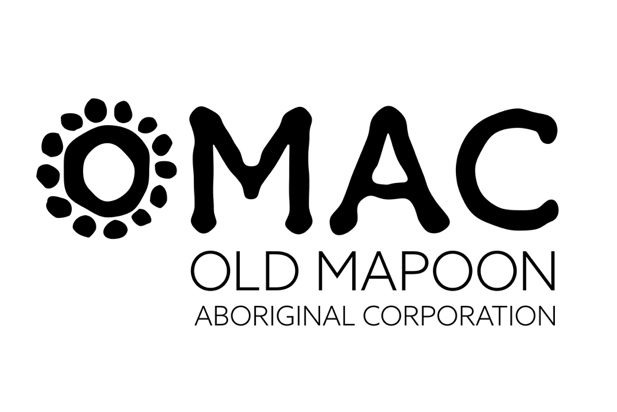 Old Mapoon Aboriginal CorporationICN 7792Update membership details Wish to advise of the following changes to my details. Corporation use onlyI,(first name of member)(last name of member)(Previous postal address of member)(New postal address of member)(Previous email address of member)(New email address of member)(Previous phone number of member)(New phone number of member)Signature of applicantDateMembership details request form received Date:Members’ amended details added to register of membersDate:Member notified of change actioned Date: